В целях соблюдения права человека на благоприятные условия жизнедеятельности, прав и законных интересов правообладателей земельных участков и объектов капитального строительства города Новосибирска по проектам решений о предоставлении разрешений на отклонение от предельных параметров разрешенного строительства, реконструкции объектов капитального строительства, в соответствии с Градостроительным кодексом Российской Федерации, решением Совета депутатов города Новосибирска от 24.06.2009 № 1288 «О Правилах землепользования и застройки города Новосибирска», Федеральным законом от 06.10.2003 № 131-ФЗ «Об общих принципах организации местного самоуправления в Российской Федерации», решением Совета депутатов города Новосибирска от 20.06.2018 № 640 «О порядке организации и проведения в городе Новосибирске общественных обсуждений и публичных слушаний в соответствии с законодательством о градостроительной деятельности», руководствуясь Уставом города Новосибирска, ПОСТАНОВЛЯЮ:1. Провести общественные обсуждения по проектам решений о предоставлении разрешений на отклонение от предельных параметров разрешенного строительства, реконструкции объектов капитального строительства (далее - проекты):1.1. Обществу с ограниченной ответственностью «ВКД-Развитие» (на основании заявления в связи с тем, что конфигурация земельного участка является неблагоприятной для застройки) в части увеличения предельного максимального коэффициента плотности застройки земельного участка с кадастровым номером 54:35:073090:114 площадью 0,4106 га, расположенного по адресу: Российская Федерация, Новосибирская область, город Новосибирск, ул. Московская (зона делового, общественного и коммерческого назначения (ОД-1), подзона делового, общественного и коммерческого назначения с объектами различной плотности жилой застройки (ОД-1.1)), для объектов капитального строительства с видом разрешенного использования «многоквартирные многоэтажные дома» с 2,5 до 3,13.1.2. Обществу с ограниченной ответственностью «Солидарность» (на основании заявления в связи с тем, что наличие инженерных сетей является неблагоприятным для застройки) в части уменьшения минимального отступа от границ земельного участка, за пределами которого запрещено строительство зданий, строений, сооружений, с кадастровым номером 54:35:111110:1314 площадью 0,1298 га, расположенного по адресу: Российская Федерация, Новосибирская область, город Новосибирск, ул. Новоуральская (зона делового, общественного и коммерческого назначения (ОД-1), подзона делового, общественного и коммерческого назначения с объектами различной плотности жилой застройки (ОД-1.1)), с 3 м до 0 м с юго-западной, юго-восточной, северо-западной сторон.1.3. Бессонову П. И. (на основании заявления в связи с тем, что конфигурация земельного участка является неблагоприятной для застройки, а также фактическим расположением объектов капитального строительства в границах земельного участка) в части уменьшения минимального отступа от границ земельного участка, за пределами которого запрещено строительство зданий, строений, сооружений, с кадастровым номером 54:35:051190:870 площадью 0,4031 га, расположенного по адресу: Российская Федерация, Новосибирская область, город Новосибирск, проезд Северный (зона производственной деятельности (П-1)), с 3 м до 0 м с южной, северной, северо-восточной сторон и с 3 м до 0,5 м с западной стороны.1.4. Поляковой М. Л. (на основании заявления в связи с тем, что рельеф земельного участка является неблагоприятным для застройки (имеется уклон), а также с фактическим расположением объекта капитального строительства) в части уменьшения минимального отступа от границ земельного участка, за пределами которого запрещено строительство зданий, строений, сооружений, с кадастровым номером 54:35:013115:3 площадью 0,0603 га, расположенного по адресу: Российская Федерация, Новосибирская область, город Новосибирск, ул. Полякова, [1284] (зона застройки индивидуальными жилыми домами (Ж-6)), с 3 м до 2,8 м со стороны земельного участка с кадастровым номером 54:35:013115:37.1.5. Шипицину С. И. (на основании заявления в связи с фактическим расположением объекта капитального строительства в границах земельного участка) в части уменьшения минимального отступа от границ земельного участка, за пределами которого запрещено строительство зданий, строений, сооружений, с кадастровым номером 54:35:052395:7 площадью 0,0576 га, расположенного по адресу: Российская Федерация, Новосибирская область, город Новосибирск, ул. Тракторная, 51а (зона застройки жилыми домами смешанной этажности 
(Ж-1), подзона застройки жилыми домами смешанной этажности различной плотности застройки (Ж-1.1)), с 3 м до 2 м со стороны ул. Тракторной, с 3 м до 2,2 м с северо-восточной стороны в габаритах объекта капитального строительства.1.6. Обществу с ограниченной ответственностью «Машкомплект» (на основании заявления в связи с тем, что наличие инженерных сетей является неблагоприятным для застройки) в части уменьшения минимального процента застройки с 40 % до 20 % в границах земельного участка с кадастровым номером 54:35:062660:9 площадью 6,1257 га, расположенного по адресу: Российская Федерация, Новосибирская область, город Новосибирск, ул. Толмачевская, 43/4 (зона производственной деятельности (П-1)).1.7. Обществу с ограниченной ответственностью «Энергомонтаж» (на основании заявления в связи с тем, что при расчете минимального количества машино-мест для стоянок индивидуальных транспортных средств учитывается общая площадь объекта капитального строительства, в которую входит площадь неэксплуатируемого подвала, а также учитывая пешеходную доступность данного объекта) для земельного участка с кадастровым номером 54:35:041020:2891 площадью 0,5464 га, расположенного по адресу: Российская Федерация, Новосибирская область, город Новосибирск, ул. Тюленина (зона делового, общественного и коммерческого назначения (ОД-1), подзона делового, общественного и коммерческого назначения с объектами различной плотности жилой застройки (ОД-1.1)), в части уменьшения предельного минимального количества машино-мест для стоянок индивидуальных транспортных средств:для объектов капитального строительства с видом разрешенного использования «объекты для размещения спортивных клубов, спортивных залов, бассейнов», «объекты для устройства площадок для занятия спортом и физкультурой, в том числе водным» - с 4 машино-мест на 100 кв. м общей площади до 2 машино-мест на 100 кв. м общей площади (со 114 машино-мест до 57 машино-мест);для объектов капитального строительства с видом разрешенного использования «объекты для продажи товаров, торговая площадь которых составляет до 5000 кв. м», для объектов, торговая площадь которых составляет от 401 кв. м до 1000 кв. м, - с 2 машино-мест на 80 кв. м общей площади до 1 машино-места на 80 кв. м общей площади (с 71 машино-места до 36 машино-мест).1.8. Гусейнову К. Г. оглы (на основании заявления в связи с тем, что размер земельного участка меньше установленного градостроительным регламентом минимального размера земельного участка) в части уменьшения минимального отступа от границ земельного участка, за пределами которого запрещено строительство зданий, строений, сооружений, с кадастровым номером 54:35:074385:19 площадью 0,0517 га, расположенного по адресу: Российская Федерация, Новосибирская область, город Новосибирск, ул. Кирова, 180 (зона делового, общественного и коммерческого назначения (ОД-1), подзона делового, общественного и коммерческого назначения с объектами различной плотности жилой застройки (ОД-1.1)), с 3 м до 0 м со стороны ул. Кирова и с 3 м до 1 м со стороны земельного участка с кадастровым номером 54:35:074385:31.1.9. Воробьевой С. М. (на основании заявления в связи с тем, что конфигурация земельного участка является неблагоприятной для застройки, а также в связи с фактическим расположением объекта капитального строительства в границах земельного участка) в части уменьшения минимального отступа от границ земельного участка, за пределами которого запрещено строительство зданий, строений, сооружений, с кадастровым номером 54:35:091001:839 площадью 0,1000 га, расположенного по адресу: Российская Федерация, Новосибирская область, город Новосибирск, ул. Троицкая (зона застройки индивидуальными жилыми домами (Ж-6)), с 3 м до 1 м с юго-западной стороны (в том числе со стороны земельного участка с кадастровым номером 54:35:091001:837) в габаритах объектов капитального строительства.1.10. Обществу с ограниченной ответственностью «Арммакс-Инвест» (на основании заявления в связи с тем, что конфигурация земельного участка и наличие охранной зоны объекта электросетевого хозяйства в границах земельного участка являются неблагоприятными для застройки) для земельного участка с кадастровым номером 54:35:084700:220 площадью 0,2730 га, расположенного по адресу: Российская Федерация, Новосибирская область, город Новосибирск, ул. Приграничная (зона производственной деятельности (П-1)):в части уменьшения минимального процента застройки с 40 % до 31 % в границах земельного участка;в части уменьшения минимального отступа от границ земельного участка, за пределами которого запрещено строительство зданий, строений, сооружений, с 3 м до 1 м с северной и восточной сторон (со стороны ул. Приграничной).1.11. Обществу с ограниченной ответственностью «Политех» (на основании заявления в связи с тем, что конфигурация, инженерно-геологические характеристики и рельеф земельного участка, а также наличие инженерных сетей в границах земельного участка являются неблагоприятными для застройки) в части уменьшения минимального процента застройки с 25 % до 2 % в границах земельного участка с кадастровым номером 54:35:074260:1712 площадью 0,8094 га, расположенного по адресу: Российская Федерация, Новосибирская область, город Новосибирск, ул. 2-я Обская (зона застройки жилыми домами смешанной этажности (Ж-1), подзона застройки жилыми домами смешанной этажности различной плотности застройки (Ж-1.1)).1.12. Обществу с ограниченной ответственностью «Комфортный дом» (на основании заявления в связи с тем, что земельный участок расположен в квартале со сложившейся жилой застройкой (стесненное расположение домов переменной этажности) в зоне ограничения застройки передающего радиотехнического объекта филиала РТРС «Сибирский РЦ», а также в связи с необходимостью соблюдения норм инсоляции и естественного освещения) для земельного участка с кадастровым номером 54:35:064082:417 площадью 0,6336 га, расположенного по адресу: Российская Федерация, Новосибирская область, город Новосибирск, ул. Серафимовича, 22 (зона застройки многоэтажными жилыми домами (Ж-4)):в части уменьшения минимального отступа от границ земельного участка, за пределами которого запрещено строительство зданий, строений, сооружений, с 3 м до 1,3 м для объекта капитального строительства и с 1 м до 0,3 м для проекций балконов, крылец с западной стороны (со стороны пер. 4-го Серафимовича);в части увеличения максимального процента застройки с 30 % до 36,8 % в границах земельного участка;в части увеличения предельного максимального коэффициента плотности застройки земельного участка для объектов капитального строительства с видом разрешенного использования «многоквартирные многоэтажные дома» с 2,5 до 2,88;в части уменьшения предельного минимального размера площадок для игр детей, отдыха взрослого населения, занятий физкультурой, хозяйственных целей и озеленения для объектов капитального строительства в границах земельного участка с видом разрешенного использования «многоэтажная жилая застройка (высотная застройка)» с 14 кв. м на 100 кв. м общей площади квартир до 11 кв. м на 100 кв. м общей площади квартир;в части увеличения предельного максимального количества квартир на земельном участке для объектов капитального строительства с видом разрешенного использования «многоквартирные многоэтажные дома» с 412 квартир на 1 га до 526 квартир на 1 га.1.13. Обществу с ограниченной ответственностью «Монолит» (на основании заявления в связи с тем, что конфигурация земельного участка является неблагоприятной для застройки) в части уменьшения минимального процента застройки с 25 % до 10 % в границах земельного участка с кадастровым номером 54:35:000000:29898 площадью 1,3581 га, расположенного по адресу: Российская Федерация, Новосибирская область, город Новосибирск, ул. Литейная (зона застройки жилыми домами смешанной этажности (Ж-1), подзона застройки жилыми домами смешанной этажности различной плотности застройки (Ж-1.1)).1.14. Безуглову М. В. (на основании заявления в связи с тем, что размер земельного участка меньше установленного градостроительным регламентом минимального размера земельного участка, а также в связи с фактическим расположением объекта капитального строительства в границах земельного участка) в части уменьшения минимального отступа от границ земельного участка, за пределами которого запрещено строительство зданий, строений, сооружений, с кадастровым номером 54:35:051181:41 площадью 0,0786 га, расположенного по адресу: Российская Федерация, Новосибирская область, город Новосибирск, ул. Сибиряков-Гвардейцев (зона производственной деятельности (П-1)), с 3 м до 2 м с северной стороны.1.15. Акционерному обществу «Волна» (на основании заявления в связи с фактическим расположением объекта капитального строительства в границах земельного участка) в части уменьшения минимального отступа от границ земельного участка, за пределами которого запрещено строительство зданий, строений, сооружений, с кадастровым номером 54:35:061640:18 площадью 0,5522 га, расположенного по адресу: Российская Федерация, Новосибирская область, город Новосибирск, ул. Станционная (зона производственной деятельности (П-1)), с 3 м до 0 м со стороны земельного участка с кадастровым номером 54:35:061640:182 в габаритах объекта капитального строительства.1.16. Обществу с ограниченной ответственностью «Новосибирский квартал» (на основании заявления в связи с тем, что конфигурация земельного участка и наличие инженерных сетей в границах земельного участка являются неблагоприятными для застройки) для земельного участка с кадастровым номером 54:35:032685:172 площадью 0,7025 га, расположенного по адресу: Российская Федерация, Новосибирская область, город Новосибирск, ул. Дачная (зона делового, общественного и коммерческого назначения (ОД-1), подзона делового, общественного и коммерческого назначения с объектами различной плотности жилой застройки (ОД-1.1)):в части увеличения предельного максимального коэффициента плотности застройки земельного участка для объектов капитального строительства с видом разрешенного использования «многоквартирные многоэтажные дома» с 2,5 до 2,78;в части уменьшения предельного минимального размера площадок для игр детей, отдыха взрослого населения, занятий физкультурой, хозяйственных целей и озеленения для объектов капитального строительства в границах земельного участка с видом разрешенного использования «многоэтажная жилая застройка (высотная застройка)» с 2600,04 кв. м до 2322,04 кв. м.1.17. Религиозной организации «Новосибирская Епархия Русской Православной Церкви (Московский Патриархат)» (на основании заявления в связи с тем, что наличие инженерных сетей в границах земельного участка является неблагоприятным для застройки) в части уменьшения минимального процента застройки с 25 % до 15 % в границах земельного участка с кадастровым номером 54:35:064340:1631 площадью 0,5972 га, расположенного по адресу: Российская Федерация, Новосибирская область, город Новосибирск, ул. Стартовая (зона делового, общественного и коммерческого назначения (ОД-1), подзона делового, общественного и коммерческого назначения с объектами различной плотности жилой застройки (ОД-1.1)).1.18. Обществу с ограниченной ответственностью фирме «Тарасов и К» (на основании заявления в связи с тем, что конфигурация земельного участка является неблагоприятной для застройки) для земельного участка кадастровым номером 54:35:071545:12 площадью 0,2783 га, расположенного по адресу: Российская Федерация, Новосибирская область, город Новосибирск, ул. Лазурная (зона делового, общественного и коммерческого назначения (ОД-1), подзона делового, общественного и коммерческого назначения с объектами различной плотности жилой застройки (ОД-1.1)):в части уменьшения минимального отступа от границ земельного участка, за пределами которого запрещено строительство зданий, строений, сооружений, с 3 м до 0 м со стороны земельного участка с кадастровым номером 54:35:071545:224 и с 3 м до 1 м со стороны земельного участка с кадастровым номером 54:35:071545:41;в части уменьшения минимального процента застройки с 25 % до 20 % в границах земельного участка.1.19. Зимину Р. В. (на основании заявления в связи с фактическим расположением объектов капитального строительства в границах земельного участка) в части уменьшения минимального отступа от границ земельного участка, за пределами которого запрещено строительство зданий, строений, сооружений, с кадастровым номером 54:35:021345:13 площадью 0,2386 га, расположенного по адресу: Российская Федерация, Новосибирская область, город Новосибирск, спуск Чернышевский, 5б (зона делового, общественного и коммерческого назначения (ОД-1), подзона делового, общественного и коммерческого назначения с объектами различной плотности жилой застройки (ОД-1.1)), с 3 м до 0 м с юго-западной и северо-восточной сторон, с 3 м до 0,3 м с северо-западной стороны.1.20. Обществу с ограниченной ответственностью «ЭЦ Олимп» (на основании заявления в связи с тем, что конфигурация земельного участка и наличие инженерных сетей в границах земельного участка являются неблагоприятными для застройки) в части уменьшения минимального процента застройки с 25 % до 16 % в границах земельного участка с кадастровым номером 54:35:074660:365 площадью 0,0222 га, расположенного по адресу: Российская Федерация, Новосибирская область, город Новосибирск, ул. Сакко и Ванцетти (зона делового, общественного и коммерческого назначения (ОД-1), подзона делового, общественного и коммерческого назначения с объектами различной плотности жилой застройки (ОД-1.1)).2. Установить порядок проведения общественных обсуждений, состоящий из следующих этапов:оповещение о начале общественных обсуждений;размещение проектов, подлежащих рассмотрению на общественных обсуждениях, и информационных материалов и открытие экспозиции или экспозиций таких проектов;проведение экспозиции или экспозиций проектов, подлежащих рассмотрению на общественных обсуждениях;подготовка и оформление протокола общественных обсуждений; подготовка и опубликование заключения о результатах общественных обсуждений.3. Определить организатором общественных обсуждений комиссию по подготовке проекта правил землепользования и застройки города Новосибирска (далее – комиссия), состав которой утвержден постановлением мэра от 30.10.2006 № 1135 «О подготовке проекта правил землепользования и застройки города Новосибирска».4. Определить местонахождение комиссии по адресу: Российская Федерация, Новосибирская область, город Новосибирск, Красный проспект, 50, кабинет 504, почтовый индекс 630091; адрес электронной почты: espasskaya@admnsk.ru, контактный телефон 227-50-69.5. Комиссии:5.1. Провести общественные обсуждения в следующие сроки: с 16 августа до 13 сентября 2018 года.5.2. Подготовить оповещение о начале общественных обсуждений и организовать опубликование (обнародование) оповещения о начале общественных обсуждений в периодическом печатном издании «Бюллетень органов местного самоуправления города Новосибирска» и его размещение в средствах массовой информации, на официальном сайте города Новосибирска в информационно-телекоммуникационной сети «Интернет» (далее – официальный сайт) не позднее чем за семь дней до дня размещения проектов, подлежащих рассмотрению на общественных обсуждениях, в информационной системе Новосибирской области «Электронная демократия Новосибирской области» (далее – информационная система).5.3. Организовать оборудование информационных стендов для распространения оповещения о начале общественных обсуждений по адресам: Российская Федерация, Новосибирская область, город Новосибирск:Красный проспект, 50, стенд кабинетов 230, 504; ул. Сакко и Ванцетти, 33, стенд кабинета 409 (администрация Октябрьского района города Новосибирска);ул. Петухова, 18, стенд кабинета 217 и у входа в здание (администрация Кировского района города Новосибирска);ул. Станиславского, 6а, стенд в холле на первом этаже у входа в здание (администрация Ленинского района города Новосибирска);ул. Богдана Хмельницкого, 14/3, стенд кабинета 306 (администрация Калининского района города Новосибирска);пр-кт Академика Лаврентьева, 14, стенд кабинета 237 (администрация Советского района города Новосибирска);пр-кт Дзержинского, 16, стенд в холле на первом этаже у входа в здание (администрация Дзержинского района города Новосибирска);ул. Ленина, 57, стенд в холле на первом этаже у входа в здание (администрация Центрального округа по Железнодорожному, Заельцовскому и Центральному районам города Новосибирска);ул. Физкультурная, 7, стенд кабинета 110 (администрация Первомайского района города Новосибирска).5.4. Разместить проекты решений и информационные материалы к ним в информационной системе.5.5. Предложить участникам общественных обсуждений, определенным законодательством о градостроительной деятельности и прошедшим идентификацию в соответствии с данным законодательством, в течение десяти дней со дня размещения проектов и информационных материалов к ним внести в комиссию по подготовке проекта правил землепользования и застройки города Новосибирска предложения и замечания, касающиеся проектов.5.6. В течение срока, указанного в подпункте 5.5 настоящего постановления:осуществлять регистрацию и рассмотрение предложений и замечаний, вносимых участниками общественных обсуждений;провести экспозицию или экспозиции проектов, подлежащих рассмотрению на общественных обсуждениях.6. Департаменту строительства и архитектуры мэрии города Новосибирска разместить постановление на официальном сайте.7. Департаменту информационной политики мэрии города Новосибирска обеспечить опубликование постановления.8. Контроль за исполнением постановления возложить на заместителя мэра города Новосибирска – начальника департамента строительства и архитектуры мэрии города Новосибирска.Спасская2275069ГУАиГ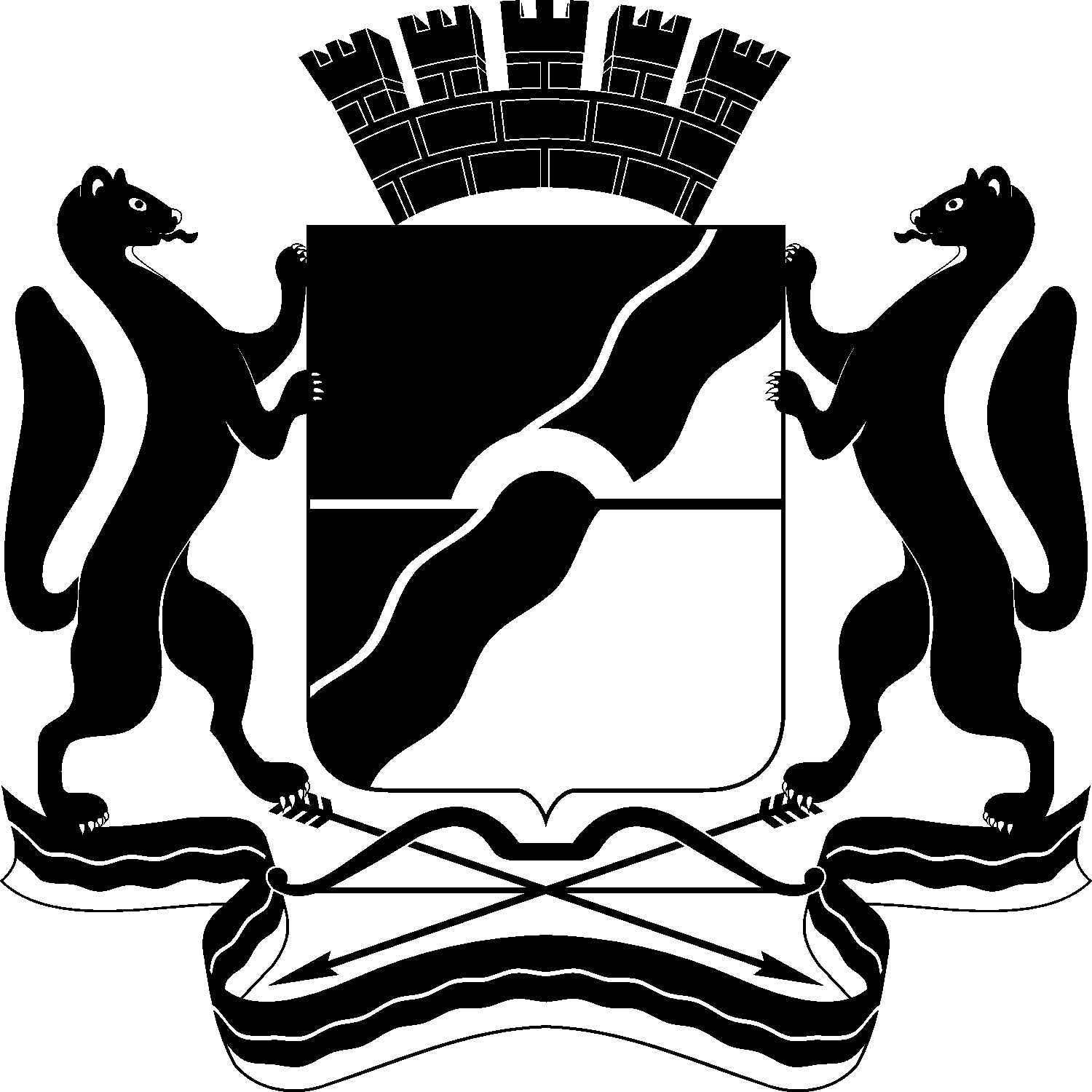 МЭРИЯ ГОРОДА НОВОСИБИРСКАПОСТАНОВЛЕНИЕОт  	  15.08.2018		№          2940	О проведении общественных обсуждений по проектам решений о предоставлении разрешений на отклонение от предельных параметров разрешенного строительства, реконструкции объектов капитального строительстваМэр города НовосибирскаА. Е. Локоть